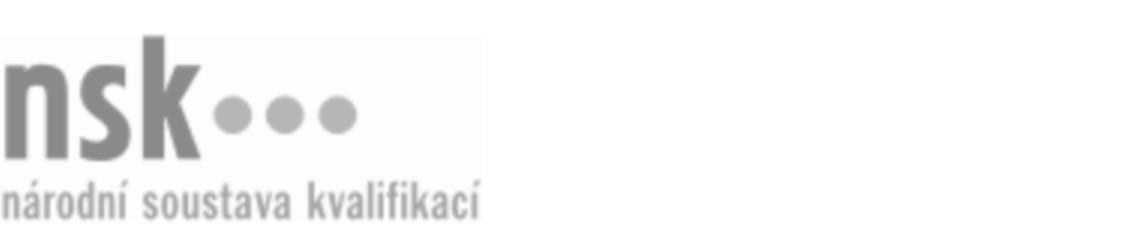 Autorizované osobyAutorizované osobyAutorizované osobyAutorizované osobyAutorizované osobyAutorizované osobyAutorizované osobyAutorizované osobyBezpečnostní manažer/manažerka v obchodě a službách (kód: 68-005-T) Bezpečnostní manažer/manažerka v obchodě a službách (kód: 68-005-T) Bezpečnostní manažer/manažerka v obchodě a službách (kód: 68-005-T) Bezpečnostní manažer/manažerka v obchodě a službách (kód: 68-005-T) Bezpečnostní manažer/manažerka v obchodě a službách (kód: 68-005-T) Bezpečnostní manažer/manažerka v obchodě a službách (kód: 68-005-T) Bezpečnostní manažer/manažerka v obchodě a službách (kód: 68-005-T) Bezpečnostní manažer/manažerka v obchodě a službách (kód: 68-005-T) Autorizující orgán:Autorizující orgán:Ministerstvo vnitraMinisterstvo vnitraMinisterstvo vnitraMinisterstvo vnitraMinisterstvo vnitraMinisterstvo vnitraMinisterstvo vnitraMinisterstvo vnitraMinisterstvo vnitraMinisterstvo vnitraMinisterstvo vnitraMinisterstvo vnitraSkupina oborů:Skupina oborů:Právo, právní a veřejnosprávní činnost (kód: 68)Právo, právní a veřejnosprávní činnost (kód: 68)Právo, právní a veřejnosprávní činnost (kód: 68)Právo, právní a veřejnosprávní činnost (kód: 68)Právo, právní a veřejnosprávní činnost (kód: 68)Právo, právní a veřejnosprávní činnost (kód: 68)Povolání:Povolání:Bezpečnostní manažer v obchodě a službáchBezpečnostní manažer v obchodě a službáchBezpečnostní manažer v obchodě a službáchBezpečnostní manažer v obchodě a službáchBezpečnostní manažer v obchodě a službáchBezpečnostní manažer v obchodě a službáchBezpečnostní manažer v obchodě a službáchBezpečnostní manažer v obchodě a službáchBezpečnostní manažer v obchodě a službáchBezpečnostní manažer v obchodě a službáchBezpečnostní manažer v obchodě a službáchBezpečnostní manažer v obchodě a službáchKvalifikační úroveň NSK - EQF:Kvalifikační úroveň NSK - EQF:777777Platnost standarduPlatnost standarduPlatnost standarduPlatnost standarduPlatnost standarduPlatnost standarduPlatnost standarduPlatnost standarduStandard je platný od: 21.10.2022Standard je platný od: 21.10.2022Standard je platný od: 21.10.2022Standard je platný od: 21.10.2022Standard je platný od: 21.10.2022Standard je platný od: 21.10.2022Standard je platný od: 21.10.2022Standard je platný od: 21.10.2022Bezpečnostní manažer/manažerka v obchodě a službách,  28.03.2024 19:53:49Bezpečnostní manažer/manažerka v obchodě a službách,  28.03.2024 19:53:49Bezpečnostní manažer/manažerka v obchodě a službách,  28.03.2024 19:53:49Bezpečnostní manažer/manažerka v obchodě a službách,  28.03.2024 19:53:49Bezpečnostní manažer/manažerka v obchodě a službách,  28.03.2024 19:53:49Strana 1 z 2Strana 1 z 2Autorizované osobyAutorizované osobyAutorizované osobyAutorizované osobyAutorizované osobyAutorizované osobyAutorizované osobyAutorizované osobyAutorizované osobyAutorizované osobyAutorizované osobyAutorizované osobyAutorizované osobyAutorizované osobyAutorizované osobyAutorizované osobyNázevNázevNázevNázevNázevNázevKontaktní adresaKontaktní adresa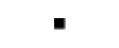 Mgr. Bílek MarekMgr. Bílek MarekMgr. Bílek MarekMgr. Bílek MarekMgr. Bílek MarekOrlov 39, 26101 PříbramOrlov 39, 26101 PříbramMgr. Bílek MarekMgr. Bílek MarekMgr. Bílek MarekMgr. Bílek MarekMgr. Bílek MarekOrlov 39, 26101 PříbramOrlov 39, 26101 PříbramMark2 Corporation Czech a.s.Mark2 Corporation Czech a.s.Mark2 Corporation Czech a.s.Mark2 Corporation Czech a.s.Mark2 Corporation Czech a.s.Vladislavova 1390/17, 11000 Praha 1 - Nové MěstoVladislavova 1390/17, 11000 Praha 1 - Nové MěstoMark2 Corporation Czech a.s.Mark2 Corporation Czech a.s.Mark2 Corporation Czech a.s.Mark2 Corporation Czech a.s.Mark2 Corporation Czech a.s.Vladislavova 1390/17, 11000 Praha 1 - Nové MěstoVladislavova 1390/17, 11000 Praha 1 - Nové MěstoVladislavova 1390/17, 11000 Praha 1 - Nové MěstoVladislavova 1390/17, 11000 Praha 1 - Nové MěstoTRI services s.r.o.TRI services s.r.o.TRI services s.r.o.TRI services s.r.o.TRI services s.r.o.Vladislavova 1390/17, 11000 Praha 1Vladislavova 1390/17, 11000 Praha 1Vladislavova 1390/17, 11000 Praha 1Vladislavova 1390/17, 11000 Praha 1Bezpečnostní manažer/manažerka v obchodě a službách,  28.03.2024 19:53:49Bezpečnostní manažer/manažerka v obchodě a službách,  28.03.2024 19:53:49Bezpečnostní manažer/manažerka v obchodě a službách,  28.03.2024 19:53:49Bezpečnostní manažer/manažerka v obchodě a službách,  28.03.2024 19:53:49Bezpečnostní manažer/manažerka v obchodě a službách,  28.03.2024 19:53:49Strana 2 z 2Strana 2 z 2